Audrain County Health DepartmentAudrain County Health Department Category: Mask Advisory Duration: November 12, 2020 until January 15, 2021. Audrain County is experiencing increased numbers of positive cases, hospitalizations, and deaths due to the recent spike in COVID-19. In response to slow the spread of the virus in the coming months, Audrain County Health Department (ACHD) is issuing a Mask Advisory for Audrain County businesses and residents through January 15, 2021. Center for Disease Control (CDC) guidance has shown that wearing a mask can greatly reduce the risk of infection from COVID-19 when individuals follow proper mask protocol where social distancing is not possible. The Mask Advisory includes: Wear a mask at all times in public and other settings outside your home where social distancing is not possible. Maintain social distancing of at least 6 feet wherever possible, and limit close contact with other individuals to less than 15 minutes in a cumulative 24-hour period. Wash hands multiple times a day.Stay home when sick or if you have symptoms. Self-isolate from other family members. Public Health    Environmental Public Health Services    Missouri Birth and Death CertificatesWomen, Infants and Children (WIC) Supplemental Food Program  Immunizations  Communicable Disease Surveillance & Assessment       Maternal Child Health Program  Blood Pressure Screening Foot ClinicPublic Health Disaster and Emergency Preparedness    Health Education and Community Assessment  An Equal Opportunity Affirmative Action Employer -All services provided on a nondiscriminatory basis.1130 South ElmwoodMexico, Missouri  65265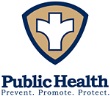 (573) 581-1332Fax (573) 581-6652www.audraincountyhealth.org